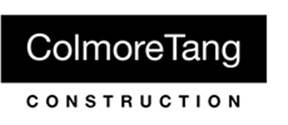 Ironmongery Specification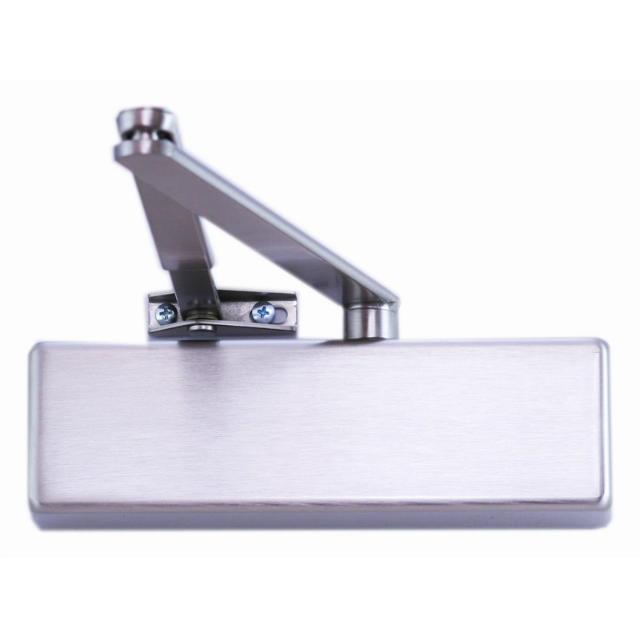 Product : ZDC0024Description : Universal Door Closer Adjustable Power Size 2-4Finish : Satin Stainless Steel Body & ArmTesting : BS EN1154, CE Marked & Certifire Approved in Size 3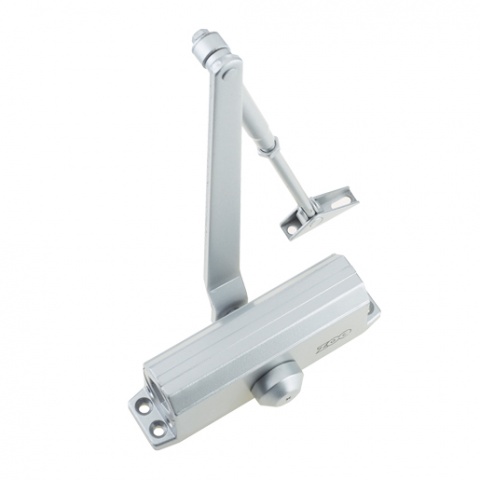 Product : ZDC003Description : Fixed Power Size 3 Door Closer Finish : Silver Enamel Body & ArmTesting : BS EN1154, CE Marked & Certifire Approved in Size 3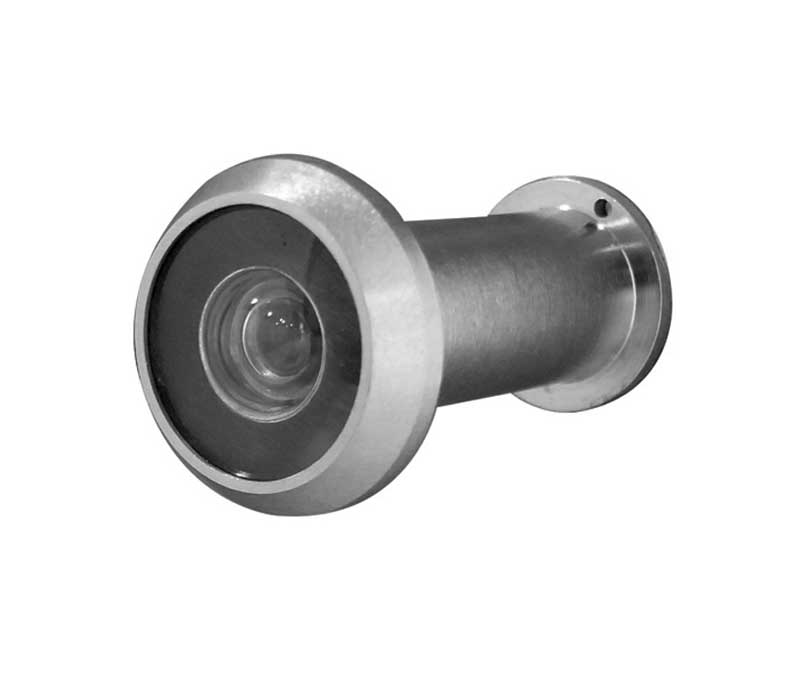 Product : 794SHUDescription : 180 Degree door Viewer Finish : Satin Chrome Plated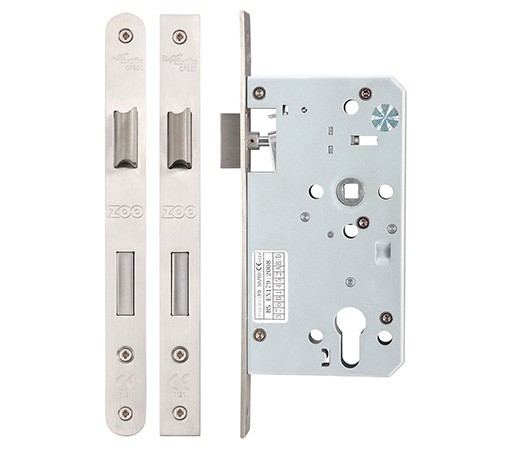 Product : ZDL7260RDescription : Euro-Profile Din Standard Mortice Sash Lock 60mm Backset, 72mm CentresFinish : Satin Stainless Steel Faceplate & StrikeTesting : BS EN12209 : 2003 Grade 3, CE Marked & Certifire Approved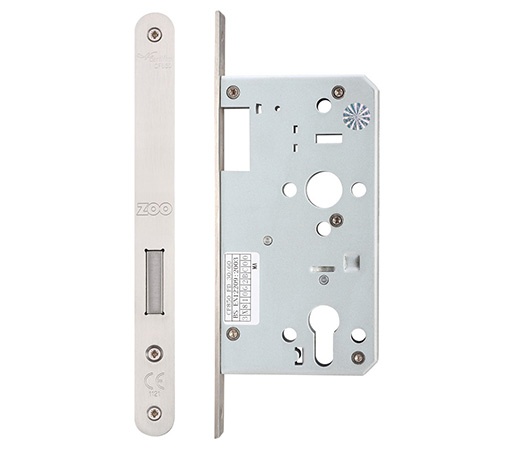 Product : ZDL0060RDescription : Euro-Profile Din Standard Mortice Deadlock , 60mm BacksetFinish : Satin Stainless Steel Faceplate & StrikeTesting : BS EN12209 Grade 3, CE Marked & Certifire Approved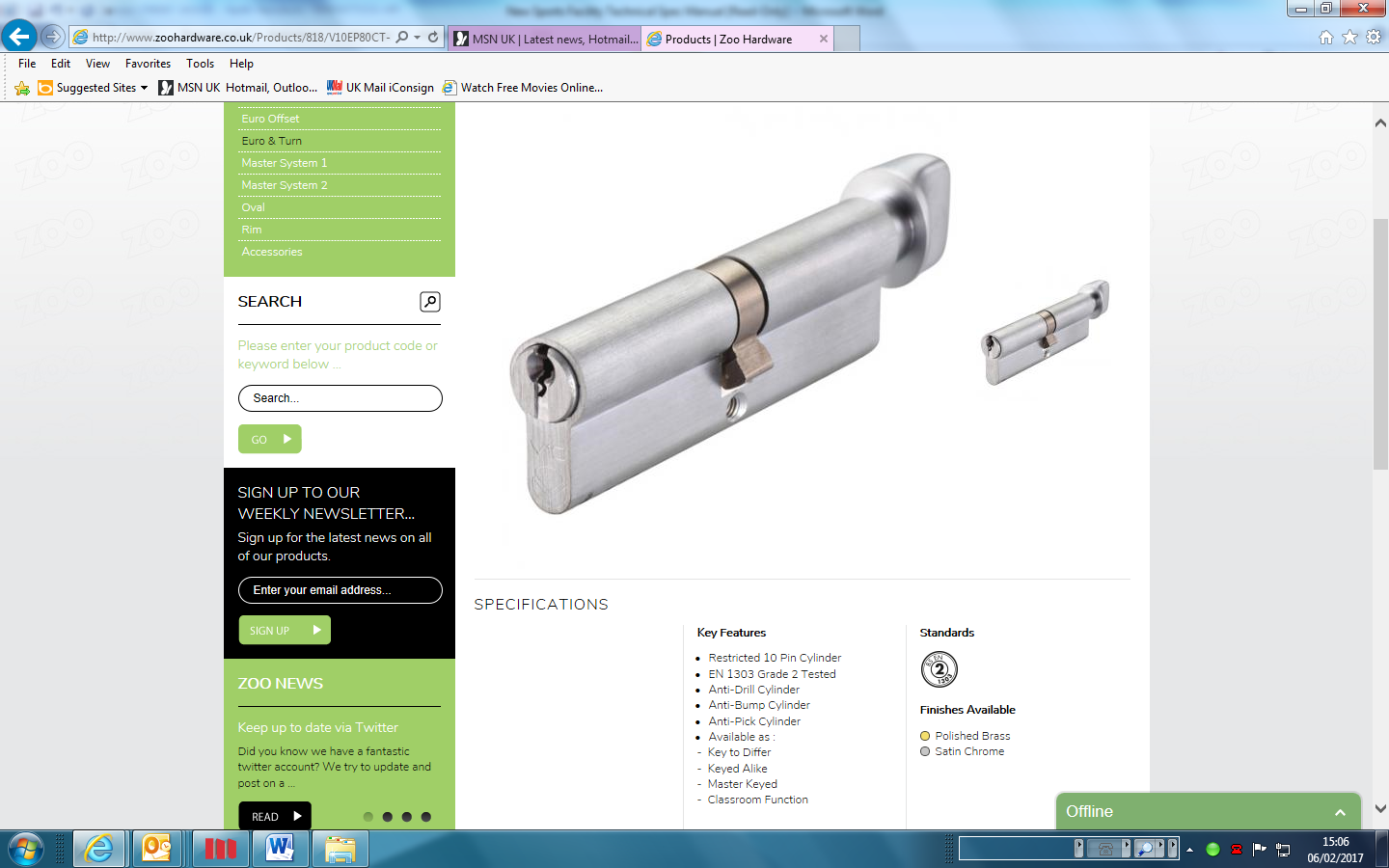 Product : V10EP70CTDescription : Euro-Profile Cylinder & Turn Under master key & Construction KeyedFinish : Satin Chrome PlatedTesting : BS-EN1303 Security Grade 2 Restricted 10 pin cylinder 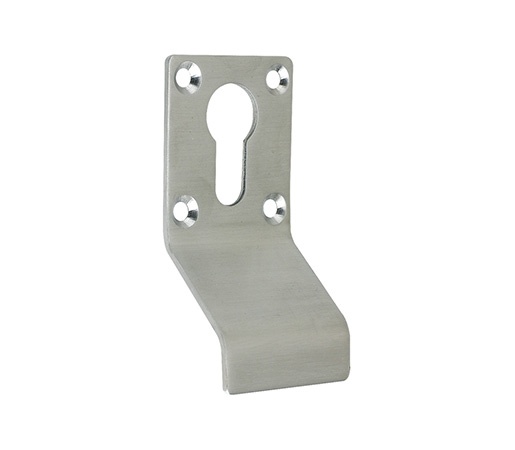 Product : ZAS16SSDescription : Euro Profile Cylinder PullFinish : Grade 304 Satin Stainless Steel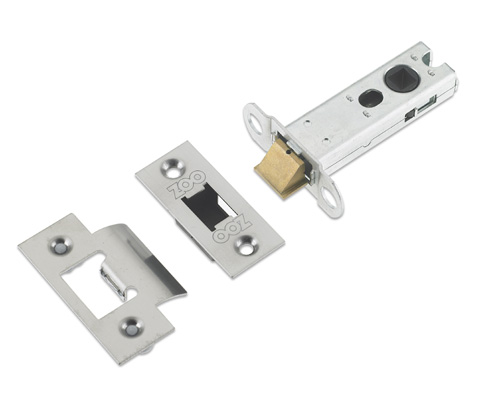 Product : ZTLA76RDescription : 76mm Heavy Duty Tubular Latch Radius ForendFinish : Grade 304 Satin Stainless Steel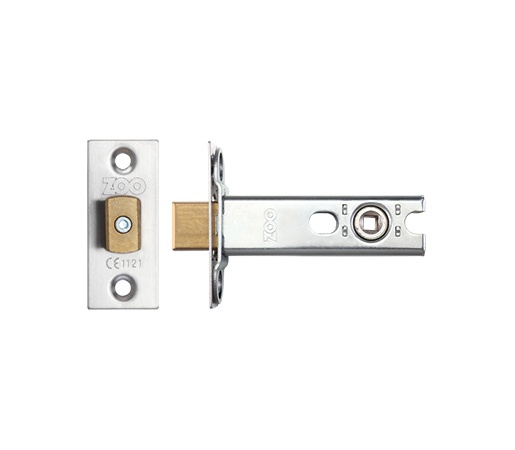 Product : ZTDA76RDescription : 76mm Heavy Duty Tubular Deadbolt Radius ForendFinish : Grade 304 Satin Stainless Steel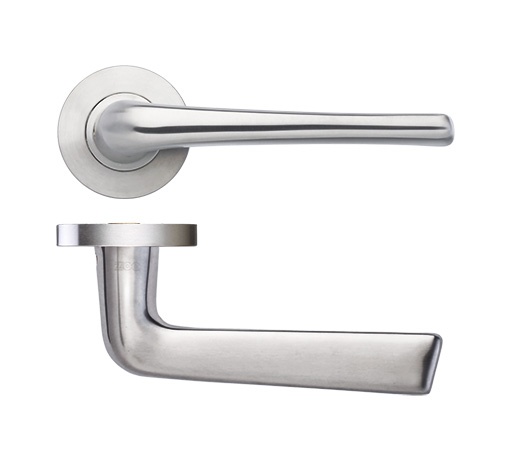 Product : ZCS160SSDescription :  19mm Lever on 52x8mm Sprung RoseFinish : Grade 304 Satin Stainless SteelTesting : BS EN1906 Grade 3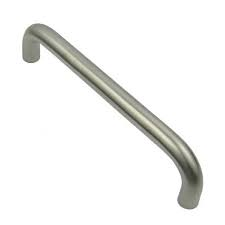 Product : OV6B/319SSSDescription : 300x19mm Pull Handle Bolt Through FixingFinish : Grade 304 Satin Stainless SteelTesting : BS EN1634-1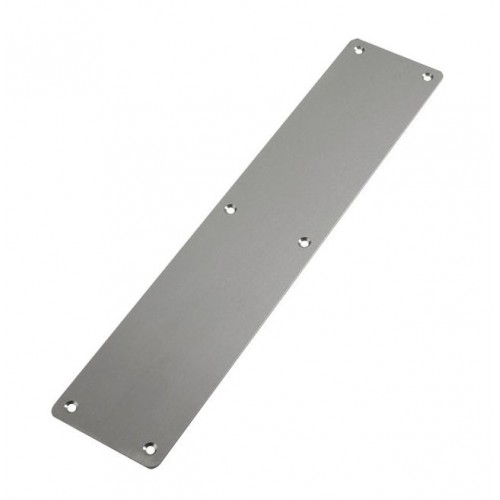 Product : TTFP338SSDescription : 330x75x1.5mm Finger Plate c/w Radius CornersFinish : Grade 304 Satin Stainless Steel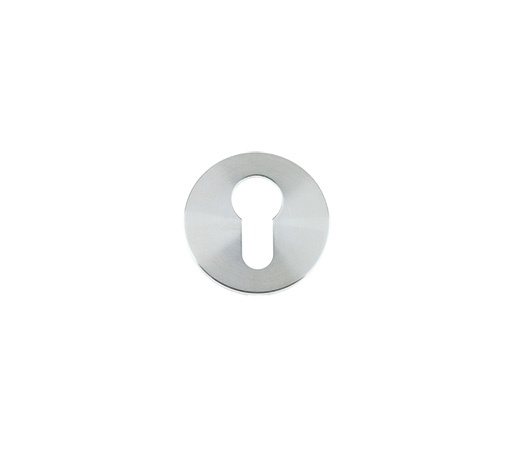 Product : ZCS001Description : Euro-Profile Cylinder Escutcheon 52x8mmFinish : Grade 304 Satin Stainless Steel 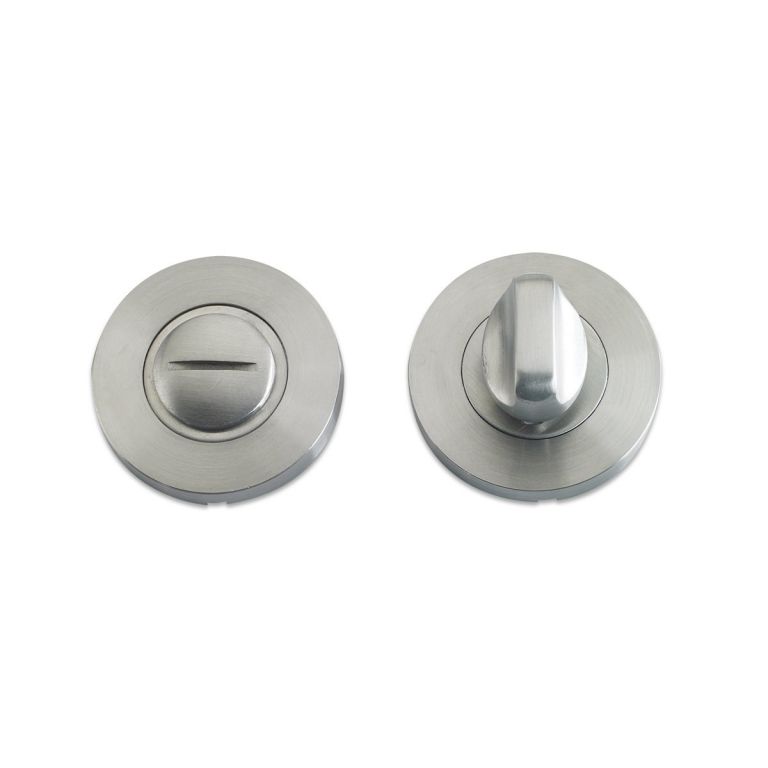 Product : ZCS004Description : Bathroom Thumbturn & Emergency Release c/e Indicator 52x8mmFinish : Grade 304 Satin Stainless Steel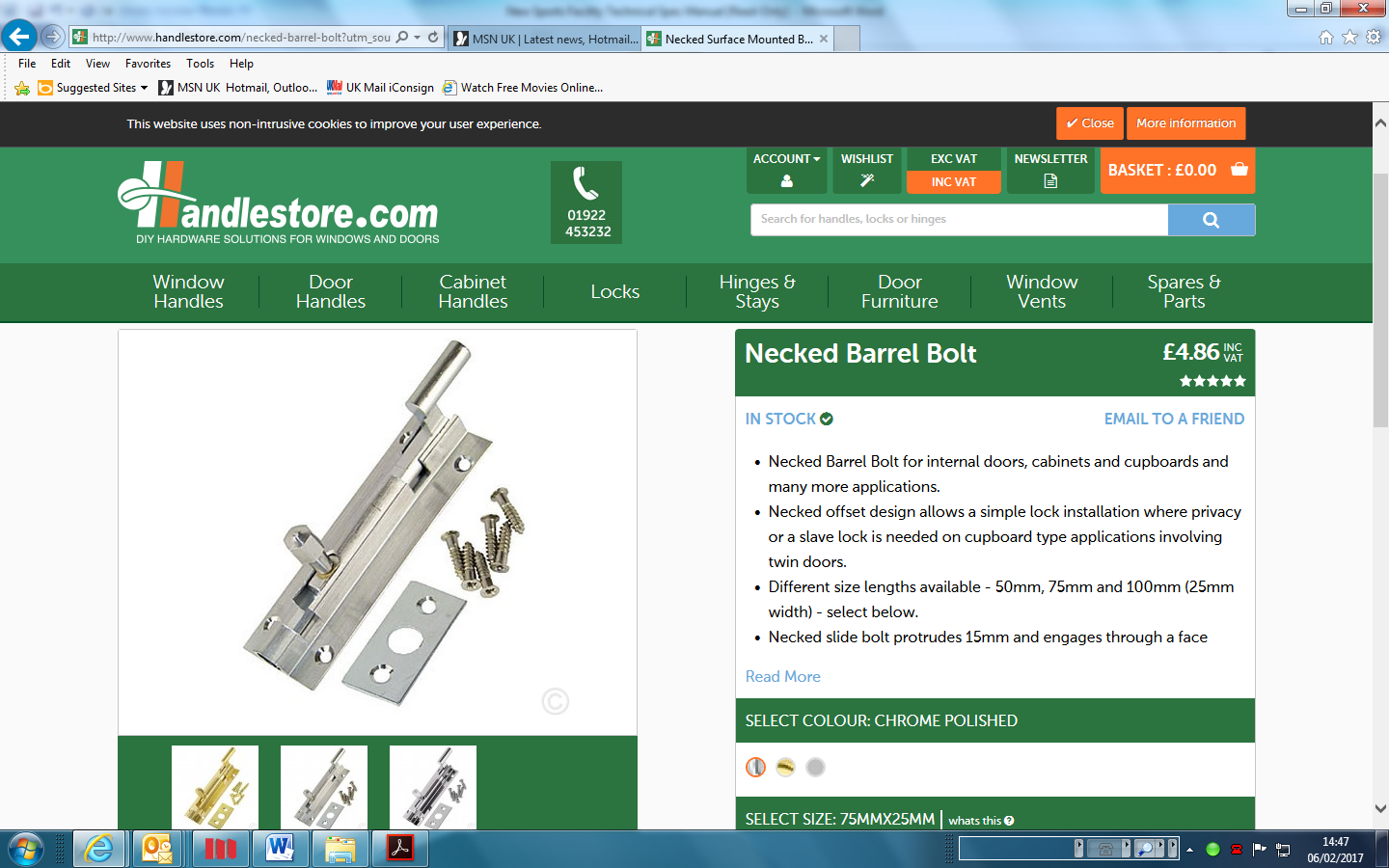 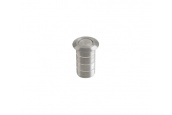 Product : SHP/1003/150/SCDescription : 150x25mm Necked Barrel BoltFinish : Satin Chrome PlateProduct : ZAS14SSSDescription : Dust Excluding SocketFinish : Satin Stainless Steel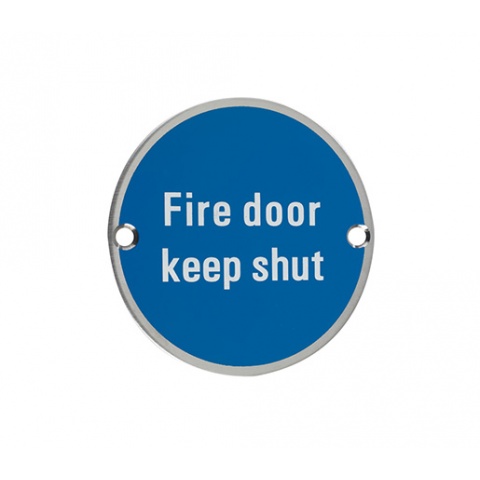 Product : TT606SSDescription : 75mm Dia Sign to Read “Fire Door Keep Shut”Finish : Satin Stainless SteelTesting : BS 5499-4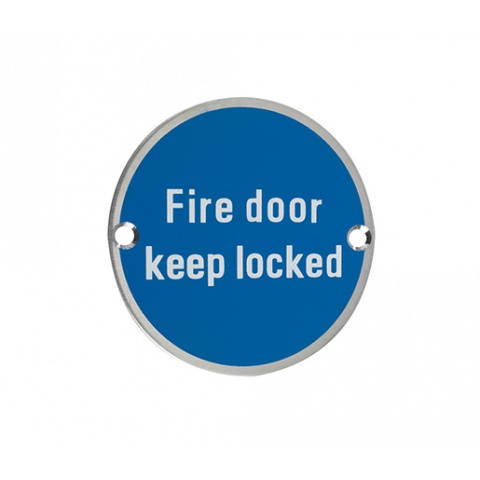 Product : TT605SS Description : 75mm Dia Sign to Read “Fire Door Keep Locked”Finish : Satin Stainless SteelTesting : BS 5499-4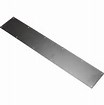 Product : AJC900X150SSSDescription : Kicking Plate 150mm HighFinish : Grade 304 Satin Stainless SteelNotes : Size Specified is Nominal, Exact Site Sizes Required  